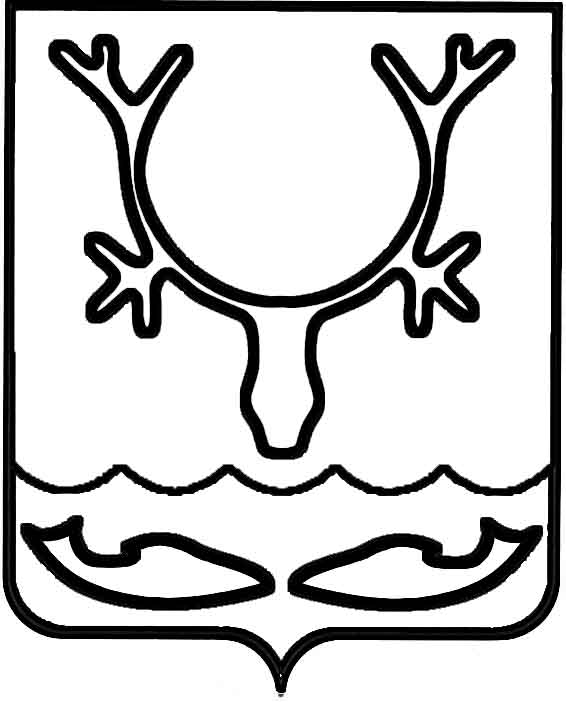 Администрация муниципального образования
"Городской округ "Город Нарьян-Мар"ПОСТАНОВЛЕНИЕВ соответствии со статьей 81 Бюджетного кодекса Российской Федерации, решением Совета городского округа "Город Нарьян-Мар" от 28.03.2013 № 530-р 
"Об утверждении Положения "О бюджетном процессе в муниципальном образовании "Городской округ "Город Нарьян-Мар" Администрация муниципального образования "Городской округ "Город Нарьян-Мар"П О С Т А Н О В Л Я Е Т:1.	Внести в Положение "О резервном фонде Администрации МО "Городской округ "Город Нарьян-Мар", утвержденное постановлением Администрации МО "Городской округ "Город Нарьян-Мар" от 08.11.2017 № 1254 (далее – Положение), следующие изменения:1.1.	Пункт 1.3 Положения изложить в следующей редакции:"1.3.	Резервный фонд Администрации муниципального образования "Городской округ "Город Нарьян-Мар" (далее – резервный фонд) представляет собой обособленную часть средств городского бюджета, созданную в целях обеспечения финансирования непредвиденных расходов, имевших место в текущем финансовом году и связанных с финансированием работ, мероприятий, программ и других расходов, которые не были предусмотрены в городском бюджете 
на соответствующий финансовый год, в том числе на проведение аварийно-восстановительных работ и иных мероприятий, связанных с ликвидацией последствий стихийных бедствий и других чрезвычайных ситуаций, а также мероприятий в целях предотвращения распространения новой коронавирусной инфекции (COVID-19) на территории муниципального образования "Городской округ "Город Нарьян-Мар".".1.2.	Раздел 3 Положения дополнить пунктом 3.3:"3.3.	Финансирование мероприятий, направленных на принятие мер 
по профилактике и устранению последствий распространения новой коронавирусной инфекции (COVID-19) на территории муниципального образования "Городской округ "Город Нарьян-Мар".".1.3.	Раздел 4 Положения дополнить пунктом 4.3.1:"4.3.1. Предложения о выделении средств на направление, указанное 
в пункте 3.3 настоящего Положения, вносятся главе муниципального образования "Городской округ "Город Нарьян-Мар" структурным подразделением Администрации муниципального образования "Городской округ "Город Нарьян-Мар", курирующим соответствующее направление расходования бюджетных средств.".1.4.	Пункт 4.4 Положения изложить в новой редакции:"4.4. Структурное подразделение Администрации муниципального образования "Городской округ "Город Нарьян-Мар", курирующее соответствующее направление расходования бюджетных средств, готовит проект распоряжения о выделении средств на основании решения главы муниципального образования "Городской округ "Город Нарьян-Мар", в котором указываются:-	основания выделения средств из резервного фонда;-	размер средств;-	источник предоставления средств - резервный фонд;-	получатель бюджетных средств;-	распорядитель средств резервного фонда;-	направление расходов;-	структурное подразделение Администрации муниципального 
образования "Городской округ "Город Нарьян-Мар", осуществляющее контроль 
за использованием средств резервного фонда.К проекту распоряжения о выделении средств прилагаются:-	документы, предоставленные для принятия решения о выделении средств из резервного фонда, в том числе документы с обоснованием размера требуемых средств, ходатайство о выделении средств из резервного фонда;-	пояснительная записка структурного подразделения, курирующего соответствующее направление расходования бюджетных средств, к проекту распоряжения о выделении средств из резервного фонда.".2.	Настоящее постановление вступает в силу со дня его подписания 
и подлежит официальному опубликованию.30.04.2020№328О внесении изменений в постановление Администрации МО "Городской округ           "Город Нарьян-Мар" от 08.11.2017 № 1254                       "Об утверждении Положения "О резервном фонде Администрации МО "Городской округ "Город Нарьян-Мар" Глава города Нарьян-Мара О.О. Белак